Use this form to request minor changes in existing programs (majors, minors, certificates, or specializations). The university Vice President for Academic Affairs approves minor program modifications and they are included in the Annual Minor Program Modification Summary form.University ApprovalTo the Board of Regents and the Executive Director: I certify that I have read this proposal, that I believe it to be accurate, and that it has been evaluated and approved as provided by university policy.This modification addresses a change in (place an “X” in the appropriate box):Effective date of change: Program Degree Level (place an “X” in the appropriate box):Category (place an “X” in the appropriate box):Is the program associated with a current articulation agreement?   If yes, will the articulation agreement need to be updated with the partner institution as a result of this minor program modification? Why or why not?Primary Aspects of the Modification (add lines or adjust cell size as needed):Explanation of the Change:CSC 710 is no longer in the MSCS Core and has been replaced by CSC 712 at DSU.  CSC 710 is being retained as it is the option at SDSU.  This change allows the MSCS core to transfer seamlessly into the PHDCS cores.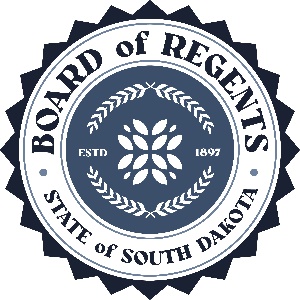 SOUTH DAKOTA BOARD OF REGENTSACADEMIC AFFAIRS FORMSMinor Program ModificationUNIVERSITY:PROGRAM TITLE:Computer Science, Ph.D.CIP CODE:110101UNIVERSITY DEPARTMENT:The Beacom College of Computer and Cyber SciencesBANNER DEPARTMENT CODE:DCOCUNIVERSITY DIVISION:Computer ScienceBANNER DIVISION CODE:DCSC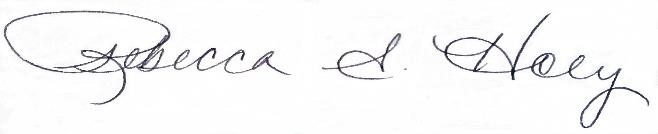 Vice President of Academic Affairs or President of the UniversityDateCourse deletions that do not change the nature of the program, or distribution of courses in the program, or change of total credit hours requiredCourse additions that do not change the nature of the program, or distribution of courses in the program, or change of total credit hours requiredRevised courses in the program.AssociateBachelor’sMaster’sDoctoralCertificateSpecializationMinorMajorYesNoExisting CurriculumExisting CurriculumExisting CurriculumExisting CurriculumExisting CurriculumProposed Curriculum (highlight changes)Proposed Curriculum (highlight changes)Proposed Curriculum (highlight changes)Proposed Curriculum (highlight changes)Proposed Curriculum (highlight changes)Pref.Num.TitleCr.Hrs.Pref.Num.TitleCr. Hrs.Shared Required CoursesShared Required CoursesShared Required Courses18Shared Required CoursesShared Required CoursesShared Required Courses18CSC705Design and Analysis of Computer Algorithms3CSC705Design and Analysis of Computer Algorithms3CSC710Struct and Design Programing Language3CSCCSC710712Struct and Design Programing LanguageORData Structures3CSC718Operating Systems & Parallel Programming3CSC718Operating Systems & Parallel Programming3CSC720Theory of ComputationCSC720Theory of ComputationCSC722Machine Learning Fundamentals3CSC722Machine Learning Fundamentals3CSC770Software Engineering Management3CSC770Software Engineering Management3ElectivesElectivesElectives24-30ElectivesElectivesElectives24-30DissertationDissertationDissertation24-30DissertationDissertationDissertation24-30Total Hours Required72Total Hours Required72